AbstractAims: The inclusion of “Internet gaming disorder (IGD)” in the fifth edition of Diagnostic and Statistical Manual of Mental Disorders (DSM-5) creates a possible line of research. Despite the fact that adolescents are vulnerable to IGD, studies had reported wide array of prevalence estimates in this population. The aim of this paper is to review the published studies on prevalence of IGD among adolescents. Methods: Relevant studies prior to March 2017 were identified through databases. A total of 16 studies met the inclusion criteria. Results: The pooled prevalence of IGD among adolescents was 4.6% (95% CI = 3.4%-6.0%). Male adolescents generally reported higher prevalence rate (6.8%, 95% CI= 4.3%-9.7%) than female adolescents (1.3%, 95% CI = 0.6%-2.2%). Subgroup analyses revealed that prevalence estimates were highest when studies were conducted in: (i) 1990s, (ii) use DSM criteria for pathological gambling, (iii) examine gaming disorder, (iv) Asia, and (v) small samples (<1000). Conclusion: This study confirms the alarming prevalence of IGD among adolescents, especially among males. Given the methodological deficits in past decades (such as reliance on DSM criteria for “pathological gambling”, inclusion of the word “Internet”, and small sample sizes), it is critical for researchers to apply a common methodology for assess this disorder. Keywords: Internet Gaming Disorder, prevalence, adolescent, DSM-5, meta-analysisPrevalence of Internet Gaming Disorder in AdolescentsA Meta-Analysis across 3 Decades	Internet Gaming Disorder (IGD) has received much research attentions since the release of the first commercial video game in early 1970s, especially after the incident of several high profile cases of violence due to gaming issues (such as the Colorado movie theatre massacre conducted by James Holmes in 2012). Various studies had been conducted to investigate different aspects of IGD, which include validation of assessment tools (Lemmens, Valkenburg, & Peter, 2009; Tejeiro & Bersabé, 2002; Wölfling, Müller, & Beutel, 2011), identification of potential impacts of IGD (Kim, Namkoong, Ku, & Kim, 2008; Männikkö, Billieux, & Kääriäinen, 2015; Vollmer, Randler, Horzum, & Ayas, 2014), and examination of comorbidity with other addictions (Griffiths, 2008; King, Delfabbro, & Griffiths, 2010).The fifth edition of Diagnostic and Statistical Manual of Mental Disorders (DSM-5) proposes Internet gaming disorder (IGD) as a potential psychiatric condition that requires further scientific research before it can be officially recognized as formal disorder (American Psychiatric Association, 2013). The proposed IGD contains nine criteria: (i) preoccupation with Internet games, (ii) withdrawal symptoms when Internet gaming is taken away, (iii) the need to spend increasing amounts of time engaged in Internet games, (iv) unsuccessful attempts to control the participation in Internet games, (v) loss of interests in previous hobbies and entertainment, (vi) continued excessive use of Internet games despite knowledge of psychosocial problems, (vii) has deceived family members, therapists, or others regarding the amount of Internet gaming, (viii) use of Internet games to escape or relieve a negative mood, and (ix) has jeopardized or lost a significant relationship, job, or educational or career opportunity because of participation in Internet games. With the newly updated DSM-5, experts from multiple nations had collaborated to propose a common method for assessing internet gaming disorder (Petry et al., 2014), in the hope to create an international consensus to assess this disorder.However, the inclusion of this new diagnosis in DSM-5, as well as the introduction of international consensus for IGD, have led to a number of issues and concerns (Griffiths et al., 2016; Kuss, Griffiths, & Pontes, 2017b; Starcevic, 2017). Specifically, the inclusion of the word “Internet” in IGD has been challenged in various studies (Griffiths & Pontes, 2014; King & Delfabbro, 2013; Király, Griffiths, & Demetrovics, 2015; Kuss, Griffiths, & Pontes, 2017a). This concern is not unexpected, given the DSM-5’s ambiguous description of IGD as “most often involves specific Internet games, but it could involve non-Internet computerized games as well, although these have been less researched” (American Psychiatric Association, 2013, p796). Indeed, there are researchers which argue that IGD should be viewed as a subtype of video gaming addiction, whereby Internet is merely a medium to play games (King & Delfabbro, 2013; Király et al., 2015; Starcevic, 2013). This argument can be further supported by the works of Griffiths and Pontes, which has consistently claimed that individuals are not addicted to the Internet itself, but use Internet as medium to assess other addictions (Griffiths, 1999; Griffiths & Pontes, 2014; Griffiths & Szabo, 2013). Hence, it is plausible that the word “Internet” will cause confusion and underestimate the impacts of this disorder. Another issue of IGD worth noting is the approach and method to assess IGD. Traditionally, researchers rely heavily on the DSM-IV’s diagnosis of “pathological gambling” and “substance dependence” to assess IGD (Ahmadi et al., 2014; Festl, Scharkow, & Quandt, 2013; Fisher, 1994; Gupta & Derevensky, 1996). Indeed, there are studies which merely substitute the term “gambling” for “gaming” to assess IGD. This practice has received much criticisms due to distinctive differences between both addictive behaviours (Charlton & Danforth, 2007). In accordance to DSM-5 (American Psychiatric Association, 2013), the main concern of IGD is placed on cognitive and behavioural impairment, whereby “this condition is separate from gambling disorder involving the Internet because money is not at risk” (p797). For instance, the direct translation of “needs to gamble with increasing amounts of money in order to achieve the desired excitement” to “needs to play games with increasing amounts of money in order to achieve the desired excitement” may not represents the addictive gaming behaviour among gamers. Thus, early research which utilized DSM-IV’s diagnosis of “pathological gambling” to assess IGD may have over-identified non-problematic individuals. Having considered the ambiguous definition and erroneous methodology in relation to IGD, the next challenge is to scientifically determine the prevalence of IGD in different settings. In search of the existing literature, it is noted that quite a number of studies have examined the epidemiology of IGD across various populations, ranging from eight year-old child (Han et al., 2009) to older adults aged 40 years and above (Festl et al., 2013). Of the numerous studies been conducted, adolescence is often being labelled as vulnerable group for IGD (Vollmer et al., 2014). For instance, research found higher prevalence of IGD in younger age groups (16-21 years old) than in older age groups (34-40 years old) (Mentzoni et al., 2011). Undeniably there are diverse set of benefits of gaming activities towards adolescents (Granic, Lobel, & Engels, 2014), but excessive gameplay can cost adolescents on their psychological, social, and physical health (Männikkö et al., 2015; Mills, Mettler, Sornberger, & Heath, 2016). However, despite the various investigations into the prevalence of IGD among adolescents, the yielded prevalence estimates tend to differ widely from study to study (Griffiths, Kuss, & King, 2012). It is stated in DSM-5 that “the prevalence of Internet gaming disorder is unclear because of the varying questionnaires, criteria and thresholds employed” (American Psychiatric Association, 2013, p797) In light of this consideration, there is a need synthesized the overall prevalence, which accounted the two issues noted before. Therefore, it is the purpose of this study to: (i) synthesize the overall prevalence of IGD among adolescents, (ii) examine gender difference in prevalence of IGD, and (iii) investigate how study characteristics can influence the prevalence estimates, where the study characteristics include study year, measures, recorded disorder, study location, and sample size.METHODSSearch strategy and inclusion criteriaThree online databases were searched for articles published before March 2017 (Academic Search Complete, PubMed, and ERIC) with combinations of keywords, namely prevalence AND (“internet gaming disorder” OR “game addiction” OR “gaming disorder” OR “pathological gaming”) AND (adolescent OR student). The search identified 458 publications (Figure 1), which were then screened through the following inclusion criteria: (i) written in English; (ii) focused on adolescents aged between 10 to 19 years (all studies which fall within this age range were included in this study); (iii) reported prevalence of IGD, game addiction, gaming disorder, or pathological gaming; and (iv) reported module used to diagnose symptoms of addiction. Of the 282 unique articles, 15 articles met all inclusion criteria. One additional article was identified through reference lists of the eligible studies. Hence, a total of 16 studies were included in the current study. Data extraction The following information was extracted from the eligible studies: study year, instrument, recorded disorder, sample size, percentage of male participants, study location, and prevalence of IGD. Further, prevalence of IGD by gender was extracted when separate results were reported. Statistical analysesThe degree of heterogeneity of estimates across studies is examined using I2 index, with I2 value above 50% and 75% signals the existence of heterogeneity and high heterogeneity respectively (Higgins & Thompson, 2002). While the current study did not limit the geographical location of the eligible studies, it seems reasonable that the studies do not share a common effect size. Hence, the current study utilized random-effects model to determine the pooled prevalence of problematic gaming. Further, previous study suggested increasing problems arise when the prevalence estimates approach to extreme end of 0% and 100%, where the weight of the extreme study tend to be overestimated (Barendregt, Doi, Lee, Norman, & Vos, 2013). To deal with this issue, the present study employed double arcsine to transform the prevalence estimates.Subgroup analyses was performed to identified the potential influences of prevalence estimates. Five study characteristics were considered as potential influences, namely study year (categorized into “1990s”, “2000s”, and “2010s”), recorded disorder (categorized into “Internet gaming disorder” and “gaming disorder”), measures (categorized into “DSM criteria” and “other validated measures”), study location (categorized into “Asia”, “Australia”, “Europe” and “North America”), and sample size (“<1000”, “1000 to 5000”, and “>5000”). All analyses were conducted using MetaXL, a freely available add-in for Microsoft Excel (downloadable from www.epigear.com). RESULTSOverall Prevalence of Internet Gaming Disorder among Adolescents 	The prevalence of IGD among adolescents had been examined since 1990s (Table 1). Twenty-eight prevalence estimates were included in this study, which involved over 61,737 respondents. The prevalence estimates of IGD ranged from 0.6% in a sample of Spanish secondary school students (Müller et al., 2015) to 19.9% among adolescents in Exeter, England (Griffiths & Hunt, 1998). Low prevalence estimates (6% and below) were reported in most studies (Ahmadi et al., 2014; Fisher, 1994; King & Delfabbro, 2016; King, Delfabbro, Zwaans, & Kaptsis, 2013; Müller et al., 2015; Pápay et al., 2013; Rehbein, Kliem, Baier, Mößle, & Petry, 2015; Rehbein, Psych, Kleimann, Mediasci, & Mößle, 2010; Vadlin, Åslund, Rehn, & Nilsson, 2015), while only three studies (Griffiths & Hunt, 1998; Lopez-Fernandez, Honrubia-Serrano, Baguley, & Griffiths, 2014; Wang et al., 2014) reported high prevalence estimates of IGD (above 10 %). However, two of the high estimate studies were conducted in small samples (Griffiths & Hunt, 1998; Wang et al., 2014), whereby the prevalence estimates might be overestimated. The pooled prevalence was graphically presented as forest plot in Figure 2. Overall, the pooled prevalence of IGD was 4.6% (95% CI = 3.4% - 6.0%) with high heterogeneity between the studies (I2 = 98%).Gender Difference in Prevalence of Internet Gaming Disorder	Eight studies reported separate prevalence estimates by gender (Table 2). The prevalence estimates were higher for males in all studies. The pooled prevalence indicates higher prevalence of IGD in males (6.8%, 95% CI= 4.3%-9.7%) compared to females (1.3%, 95% CI = 0.6%-2.2%). High heterogeneity was found in both subgroups (I2 = 98% for both gender). Prevalence of Internet Gaming Disorder by Study Characteristics	Four subgroup analyses were performed separately for study year, measures, study location, and sample size (Table 3). The results revealed pooled prevalence declined gradually across three decades (from 12.1% in 1990s to 3.8% in 2010s). Further analysis revealed that studies which utilized the DSM criteria for pathological gambling are likely to yield higher prevalence (9.5%, 95% CI = 2.4%-18.2%) than studies who implemented other validated measures (4.1%, 95% CI = 2.9%-5.4%). The result also revealed lower prevalence among studies of IGD (1.6%, 95% CI = 1.3%-2.1%) than studies of gaming disorder (7.6%, 95% CI = 5.1%-10.4%). This is also the case event when the three studies which utilized diagnosis of pathological gambling were excluded (prevalence of gaming disorder = 7.2%, 95% CI = 4.5%-10.2%, not presented in table). Besides, high prevalence estimates of IGD were found in Asia (9.9%, 95% CI = 1.0%-21.5%) and North America (9.4%, 95% CI = 8.3%-10.5%), whereby low prevalence estimates were found in Australia (4.4%, 95% CI = 1.9%-7.4%) and Europe (3.9%, 95% CI = 2.8%-5.3%). In three sample size groups (<1000, 1000 to 5000, and >5000), the pooled prevalence was highest in studies with sample size <1000 (8.6%, 95% CI = 5.8%-11.7%) and lowest in studies with large samples (2.2%, 95% CI = 0.8%-4.0%). High heterogeneity was found between the studies (I2 ranged from 93% to 99%). DISCUSSION	The aim of this study was to provide a comprehensive picture of the prevalence of IGD among adolescents. The results display wide variation of prevalence estimates from 0.6% (Müller et al., 2015) to 19.9% (Griffiths & Hunt, 1998). Overall, the pooled prevalence of IGD among adolescents was 4.6% (95% CI = 3.4% - 6.0%). This finding is similar to the previous review which reported prevalence range of 1.7% to 10.0% (Griffiths et al., 2012). Additionally, this finding is slightly higher than the prevalence rate in child samples (4.2%) but comparatively lower than adult samples (8.9%) reported in previous meta-analysis (Ferguson, Coulson, & Barnett, 2011). This may reflect the onset of IGD during early age. With almost one in twenty adolescents will engage in IGD, this percentage is alerting because many adolescents are unaware of the risks associated with IGD (Wong & Lam, 2016), such as depression and declined academic achievement (Brunborg, Mentzoni, & Frøyland, 2014). This finding is consistent with previous studies which found gender difference in patterns of gaming (Griffiths et al., 2012; Hartmann & Klimmt, 2006; Vollmer et al., 2014), whereby all separate prevalence estimates in this study documented comparatively higher prevalence rate of IGD among male adolescents than female adolescents. The results show that male adolescents (7.1%) are about four times more likely to engage in IGD than female adolescents (1.7%). Indeed, previous studies have documented more IGD behaviour among males compared to females, such as longer gaming sessions and experienced irresistible urge to play (Desai, Krishnan-Sarin, Cavallo, & Potenza, 2010). The disparity between gender may be attributable to the gender-specific game preference (Greenberg, Sherry, Lachlan, Lucas, & Holmstrom, 2010; Hartmann & Klimmt, 2006; Homer, Hayward, Frye, & Plass, 2012). For instance, Phan, Jardina, and Hoyle (2012) demonstrated that male gamers generally prefer strategy, role playing, action, and fighting genres; while female gamers prefer social, puzzle/card, music/dance, educational/edutainment, and simulation genres. However, most articles included in this study evaluate prevalence of IGD without consideration on game genres. Hence, it is recommended for future studies to evaluate prevalence of IGD across various game genres, especially for those more female-oriented games which are currently under-researched, such as simulation (e.g. The Sims 4) and puzzle games (e.g. Candy Crush Saga). 	Although the current findings found a declining trend of IGD across 3 decades, interpretations of these findings should proceed with care due to two reasons. First, the subgroup sizes are highly imbalanced. In fact, the number of studies in each subgroup can have great impacts on the margin of error (Liu, 2015). While there are 20 prevalence estimates across multiple research designs in 2010s, only two small-scale studies were conducted in 1990s. Thus, the lack of studies conducted in 1990s elongates the width of confidence interval of the subgroup (ranged from 0.5% to 27.8%), which can potentially leads to imprecise measure of prevalence estimate (Liu, 2015). Second, there are methodological differences between the subgroups. More precisely, the two studies from 1990s examined IGD among adolescents with DSM criteria for pathological gambling, while studies conducted in 2010s generally utilized other validated instrument as measurement of IGD, such as Problem Video Game Playing (PVP) scale (Tejeiro & Bersabé, 2002) and Game Addiction Scale (GAS) (Lemmens et al., 2009). As mentioned, the usage of DSM criteria for pathological gambling to assess IGD has received much criticisms (Wood, 2008). As suggested by Ferguson and colleagues (Ferguson et al., 2011), the direct translation of pathological gambling into IGD may over-identify non-problematic individuals, which will inflate the prevalence estimates. Needless to say, the current findings also demonstrated that the application of DSM criteria for pathological gambling tend to produce higher prevalence with wider confidence interval (ranged between 2.4% and 18.2%), while application of other validated measures of IGD are likely to produce lower prevalence and narrower confidence interval (ranged between 2.9% and 5.4%).  In light of these considerations, it is plausible that early findings in 1990s might have erroneously overestimated the prevalence of IGD among adolescents. It is recommended for future study to adapt validated measures to assess IGD, which can later facilitate for more meaningful comparisons of patterns and trends. On the other hand, the current findings further confirmed the problem arise due to the inclusion of the word “Internet” in IGD. More precisely, studies which specifically examine IGD (1.6%) tend to report lower prevalence than studies which examine gaming disorder (7.2%). This finding echo the Starcevic’s (2013) argument, which suggest IGD as a subtype of gaming disorder. Due to the inclusion of the word “Internet”, the respondents will easily presume and limit IGD as online gaming behaviours only. Hence, the instruments are unable to capture the addictive gaming behaviours among the offline gamers, such as those who play games using game consoles, handheld game devices, and smartphones. For this reason, it is recommended for American Psychiatric Association and future research to revise the term “IGD” in order to explicitly underscore the potential offline gaming disorders. The current study also shed light on the cultural difference in IGD among adolescents. Echoing the depiction in DSM-5 (American Psychiatric Association, 2013), Asian estimates of prevalence in this study were highest among four continents (9.9%), which are slightly above those from North America (9.4%). By the way of contrast, studies from Australia and Europe reported comparatively lower prevalence estimates of 4.4% and 4.2% respectively. The inflating IGD in Asian countries is not unexpected, given that many of the top game developers come from Asian countries (such as Nintendo, Capcom, Konami, and Square Enix). In fact, the 2017 Global Games Market Report (Newzoo, 2017) estimate highest total global game revenues in Asia-Pacific region (47%, $51.2 billion), which followed by North America (25%, $27.0 billion) and Latin America (4%, $4.4 billion). With the great demands of games in Asian countries, it seems reasonable to see more addictive gamers in this region. However, similar issue occurred when the prevalence estimates were compared by study location. It is noteworthy that huge proportion of the included studies were conducted in European countries (20 studies), while few studies were conducted in North America (one studies), Asia (two studies), and Australia (four studies). Therefore, more research on IGD in these countries is needed.  Last but not least, the prevalence estimates of IGD vary according to study sample size. In particular, the pooled prevalence was highest among studies with less than 1000 respondents (8.6%), whereas studies with moderate (1000 to 5000) and large sample size (>5000) reported similar pooled prevalence (3.1% and 2.2% respectively). This finding is not unexpected as a higher sample size is needed in order to precisely detect a small effect size, whereby small sample size will often result in imprecise prevalence estimates with wide confidence intervals (Corty & Corty, 2011; Hajian-Tilaki, 2011; Jones, Carley, & Harrison, 2003). In according to the calculation by Hajian-Tilaki (2011), the minimum sample size for detecting a small prevalence rate of 5% is around 1168 respondents, and the required sample size goes higher for more uncommon outcomes. For this reason, it is possible that studies with less than 1000 respondents are underpowered. Study LimitationFindings of this study should be interpreted with consideration of several limitations. First, no effort was made to request raw data from author(s). Most 95% CI reported in this study are calculated with sample size and prevalence estimates. Second, the diversity of measures was not accounted in this study. The prevalence estimates for IGD were assessed with varying measures. Due to the limited number of studies for each measure, comparison of this methodological difference is difficult. Third, there are only two studies with nationwide data, where the sample sizes range widely from 112 to 15168 respondents. As mentioned, sample size plays a significant role in detecting small prevalence estimates. The lack of nationwide data can yield imprecise prevalence estimates. Fourth, the current study did not restrict the study location for article inclusion. Consequently, high heterogeneity was found in almost all estimates. Lastly, this study did not account for the potential age differences in prevalence of IGD. Although the age ranges were recorded in this study, however, comparison of the age groups is almost impossible due to inconsistent age range. For instance, while Müller et al. (2015) provided separate prevalence estimates for adolescents aged “14-15 years” and “16-17 years”, Ustinavičienė et al. (2016) provided separate prevalence estimates for adolescents aged “13-15 years” and “16-18 years”. CONCLUSION	In conclusion, the prevalence of IGD among adolescents is about 4.1% (after excluding the two studies which utilized pathological gambling), occurred by around one in twenty adolescents, with higher prevalent among males. The lack of studies and methodological deficits during 1990s limited the understanding of trend and patterns in IGD. At present, the cultural variation in IGD required for further investigation, preferably large-scale epidemiological studies. The inclusion of the word “Internet” in IGD deserves for more investigations. REFERENCESAhmadi, J., Amiri, A., Ghanizadeh, A., Khademalhosseini, M., Khademalhosseini, Z., Gholami, Z., & Sharifian, M. (2014). Prevalence of addiction to the internet, computer games, DVD, and video and its relationship to anxiety and depression in a sample of Iranian high school students. Iranian journal of psychiatry and behavioral sciences, 8(2), 75-80. American Psychiatric Association. (2013). Diagnostic and Statistical Manual of Mental Disorders: Fifth edition. Arlington, VA: American Psychiatric Association.Barendregt, J. J., Doi, S. A., Lee, Y. Y., Norman, R. E., & Vos, T. (2013). Meta-analysis of prevalence. Journal of epidemiology and community health, 67(11), 974-978. doi:10.1136/jech-2013-203104Brunborg, G. S., Mentzoni, R. A., & Frøyland, L. R. (2014). Is video gaming, or video game addiction, associated with depression, academic achievement, heavy episodic drinking, or conduct problems? Journal of behavioral addictions, 3(1), 27-32. doi:10.1556/JBA.3.2014.002Charlton, J. P., & Danforth, I. D. (2007). Distinguishing addiction and high engagement in the context of online game playing. Computers in Human Behavior, 23(3), 1531-1548. Corty, E. W., & Corty, R. W. (2011). Setting sample size to ensure narrow confidence intervals for precise estimation of population values. Nursing research, 60(2), 148-153. Desai, R. A., Krishnan-Sarin, S., Cavallo, D., & Potenza, M. N. (2010). Video-gaming among high school students: health correlates, gender differences, and problematic gaming. Pediatrics, 126(6), 1414-1424. doi:10.1542/peds.2009-2706Ferguson, C. J., Coulson, M., & Barnett, J. (2011). A meta-analysis of pathological gaming prevalence and comorbidity with mental health, academic and social problems. Journal of psychiatric research, 45(12), 1573-1578. doi:10.1016/j.jpsychires.2011.09.005Festl, R., Scharkow, M., & Quandt, T. (2013). Problematic computer game use among adolescents, younger and older adults. Addiction, 108(3), 592-599. doi:10.1111/add.12016Fisher, S. (1994). Identifying video game addiction in children and adolescents. Addictive behaviors, 19(5), 545-553. Granic, I., Lobel, A., & Engels, R. C. (2014). The benefits of playing video games. American Psychologist, 69(1), 66-78. doi:10.1037/a0034857Greenberg, B. S., Sherry, J., Lachlan, K., Lucas, K., & Holmstrom, A. (2010). Orientations to video games among gender and age groups. Simulation & Gaming, 41(2), 238-259. doi:10.1177/1046878108319930Griffiths, M. D. (1999). Internet addiction: Internet fuels other addictions. Student British Medical Journal, 7(1), 428-429. Griffiths, M. D. (2008). Convergence of gambling and gaming: Implications. World Online Gambling Law Report, 2, 37-42. Griffiths, M. D., & Hunt, N. (1998). Dependence on computer games by adolescents. Psychological Reports, 82(2), 475-480. Griffiths, M. D., Kuss, D. J., & King, D. L. (2012). Video game addiction: Past, present and future. Current Psychiatry Reviews, 8(4), 308-318. Griffiths, M. D., & Pontes, H. (2014). Internet addiction disorder and internet gaming disorder are not the same. Journal of Addiction Research & Therapy, 5(4). doi:10.4172/2155-6105.1000e124Griffiths, M. D., & Szabo, A. (2013). Is excessive online usage a function of medium or activity? An empirical pilot study. Journal of behavioral addictions, 3(1), 74-77. doi:10.1556/JBA.2.2013.016Griffiths, M. D., Van Rooij, A. J., Kardefelt-Winther, D., Starcevic, V., Király, O., Pallesen, S., . . . Prause, N. (2016). Working towards an international consensus on criteria for assessing Internet Gaming Disorder: A critical commentary on Petry et al.(2014). Addiction, 111(1), 167-175. doi:10.1111/add.13057Gupta, R., & Derevensky, J. L. (1996). The relationship between gambling and video-game playing behavior in children and adolescents. Journal of Gambling Studies, 12(4), 375-394. Hajian-Tilaki, K. (2011). Sample size estimation in epidemiologic studies. Caspian journal of internal medicine, 2(4), 289-298. Han, D. H., Lee, Y. S., Na, C., Ahn, J. Y., Chung, U. S., Daniels, M. A., . . . Renshaw, P. F. (2009). The effect of methylphenidate on Internet video game play in children with attention-deficit/hyperactivity disorder. Comprehensive psychiatry, 50(3), 251-256. doi:10.1016/j.comppsych.2008.08.011Hartmann, T., & Klimmt, C. (2006). Gender and computer games: Exploring females’ dislikes. Journal of Computer‐Mediated Communication, 11(4), 910-931. doi:10.1111/j.1083-6101.2006.00301.xHiggins, J., & Thompson, S. G. (2002). Quantifying heterogeneity in a meta‐analysis. Statistics in Medicine, 21(11), 1539-1558. doi:10.1002/sim.1186Homer, B. D., Hayward, E. O., Frye, J., & Plass, J. L. (2012). Gender and player characteristics in video game play of preadolescents. Computers in Human Behavior, 28(5), 1782-1789. doi:10.1016/j.chb.2012.04.018Jones, S., Carley, S., & Harrison, M. (2003). An introduction to power and sample size estimation. Emergency medicine journal: EMJ, 20(5), 453-458. Kim, E. J., Namkoong, K., Ku, T., & Kim, S. J. (2008). The relationship between online game addiction and aggression, self-control and narcissistic personality traits. European psychiatry, 23(3), 212-218. doi:10.1016/j.eurpsy.2007.10.010King, D. L., Delfabbro, P., & Griffiths, M. (2010). The convergence of gambling and digital media: Implications for gambling in young people. Journal of Gambling Studies, 26(2), 175-187. doi:10.1007/s10899-009-9153-9King, D. L., & Delfabbro, P. H. (2013). Video-gaming disorder and the DSM-5: Some further thoughts. Australian and New Zealand Journal of Psychiatry, 47(9), 875-876. doi:10.1177/0004867413495925King, D. L., & Delfabbro, P. H. (2016). The cognitive psychopathology of Internet gaming disorder in adolescence. Journal of Abnormal Child Psychology, 44(8), 1635-1645. King, D. L., Delfabbro, P. H., Zwaans, T., & Kaptsis, D. (2013). Clinical features and axis I comorbidity of Australian adolescent pathological Internet and video game users. Australian and New Zealand Journal of Psychiatry, 47(11), 1058-1067. doi:10.1177/0004867413491159Király, O., Griffiths, M. D., & Demetrovics, Z. (2015). Internet Gaming Disorder and the DSM-5: Conceptualization, debates, and controversies. Current Addiction Reports, 2(3), 254-262. doi:10.1007/s40429-015-0066-7Kuss, D. J., Griffiths, M. D., & Pontes, H. M. (2017a). Chaos and confusion in DSM-5 diagnosis of Internet Gaming Disorder: Issues, concerns, and recommendations for clarity in the field. Journal of behavioral addictions, 6(2), 103-109. doi:10.1556/2006.5.2016.062Kuss, D. J., Griffiths, M. D., & Pontes, H. M. (2017b). DSM-5 diagnosis of Internet Gaming Disorder: Some ways forward in overcoming issues and concerns in the gaming studies field: Response to the commentaries. Journal of behavioral addictions, 6(2), 133-141. doi:10.1556/2006.6.2017.032Lemmens, J. S., Valkenburg, P. M., & Peter, J. (2009). Development and validation of a game addiction scale for adolescents. Media Psychology, 12(1), 77-95. doi:10.1080/15213260802669458Liu, X. S. (2015). Sample size and the precision of the confidence interval in meta-analyses. Therapeutic Innovation & Regulatory Science, 49(4), 593-598. doi:10.1177/2168479015570332Lopez-Fernandez, O., Honrubia-Serrano, M. L., Baguley, T., & Griffiths, M. D. (2014). Pathological video game playing in Spanish and British adolescents: Towards the exploration of Internet Gaming Disorder symptomatology. Computers in Human Behavior, 41, 304-312. doi:10.1016/j.chb.2014.10.011Männikkö, N., Billieux, J., & Kääriäinen, M. (2015). Problematic digital gaming behavior and its relation to the psychological, social and physical health of Finnish adolescents and young adults. Journal of behavioral addictions, 4(4), 281-288. doi:10.1556/2006.4.2015.040Mentzoni, R. A., Brunborg, G. S., Molde, H., Myrseth, H., Skouverøe, K. J. M., Hetland, J., & Pallesen, S. (2011). Problematic video game use: Estimated prevalence and associations with mental and physical health. Cyberpsychology, Behavior, and Social Networking, 14(10), 591-596. doi:10.1089/cyber.2010.0260Mills, D. J., Mettler, J., Sornberger, M. J., & Heath, N. L. (2016). Adolescent Problematic Gaming and Domain-Specific Perceptions of Self. International Journal of Cyber Behavior, Psychology and Learning (IJCBPL), 6(4), 44-56. doi:10.4018/IJCBPL.2016100104Müller, K., Janikian, M., Dreier, M., Wölfling, K., Beutel, M., Tzavara, C., . . . Tsitsika, A. (2015). Regular gaming behavior and internet gaming disorder in European adolescents: Results from a cross-national representative survey of prevalence, predictors, and psychopathological correlates. European child & adolescent psychiatry, 24(5), 565-574. doi:10.1007/s00787-014-0611-2Newzoo. (2017). 2017 Global Games Market Report. Retrieved from http://eldiario.deljuego.com.ar/images/stories/Notas/00__2017/07/31/Newzoo_Global_Games_Market_Report_2017_Light.pdfPápay, O., Urbán, R., Griffiths, M. D., Nagygyörgy, K., Farkas, J., Kökönyei, G., . . . Demetrovics, Z. (2013). Psychometric properties of the problematic online gaming questionnaire short-form and prevalence of problematic online gaming in a national sample of adolescents. Cyberpsychology, Behavior, and Social Networking, 16(5), 340-348. doi:10.1089/cyber.2012.0484Petry, N. M., Rehbein, F., Gentile, D. A., Lemmens, J. S., Rumpf, H. J., Mößle, T., . . . Borges, G. (2014). An international consensus for assessing internet gaming disorder using the new DSM‐5 approach. Addiction, 109(9), 1399-1406. doi:10.1111/add.12457Phan, M., Jardina, J., & Hoyle, W. (2012). Video games: Males prefer violence while females prefer social. Retrieved from http://usabilitynews.org/video-games-males-prefer-violence-while-females-prefer-social/Rehbein, F., Kliem, S., Baier, D., Mößle, T., & Petry, N. M. (2015). Prevalence of internet gaming disorder in German adolescents: Diagnostic contribution of the nine DSM‐5 criteria in a state‐wide representative sample. Addiction, 110(5), 842-851. doi:10.1111/add.12849Rehbein, F., Psych, G., Kleimann, M., Mediasci, G., & Mößle, T. (2010). Prevalence and risk factors of video game dependency in adolescence: Results of a German nationwide survey. Cyberpsychology, Behavior, and Social Networking, 13(3), 269-277. doi:10.1089=cyber.2009.0227Scharkow, M., Festl, R., & Quandt, T. (2014). Longitudinal patterns of problematic computer game use among adolescents and adults—a 2‐year panel study. Addiction, 109(11), 1910-1917. doi:10.1111/add.12662Starcevic, V. (2013). Video-gaming disorder and behavioural addictions. Australian and New Zealand Journal of Psychiatry, 47(3), 285-286. doi:10.1177/0004867413476145Starcevic, V. (2017). Internet gaming disorder: Inadequate diagnostic criteria wrapped in a constraining conceptual model: Commentary on: Chaos and confusion in DSM-5 diagnosis of Internet Gaming Disorder: Issues, concerns, and recommendations for clarity in the field (Kuss et al.). Journal of behavioral addictions, 6(2), 110-113. doi:10.1556/2006.6.2017.012Tejeiro, R. A., & Bersabé, R. M. (2002). Measuring problem video game playing in adolescents. Addiction, 97(12), 1601-1606. doi:10.1046/j.1360-0443.2002.00218.xThomas, N. J., & Martin, F. H. (2010). Video-arcade game, computer game and Internet activities of Australian students: Participation habits and prevalence of addiction. Australian Journal of Psychology, 62(2), 59-66. doi:10.1080/00049530902748283Turner, N. E., Paglia-Boak, A., Ballon, B., Cheung, J. T., Adlaf, E. M., Henderson, J., . . . Mann, R. E. (2012). Prevalence of problematic video gaming among Ontario adolescents. International Journal of Mental Health and Addiction, 10(6), 877-889. doi:10.1007/s11469-012-9382-5Ustinavičienė, R., Škėmienė, L., Lukšienė, D., Radišauskas, R., Kalinienė, G., & Vasilavičius, P. (2016). Problematic computer game use as expression of Internet addiction and its association with self-rated health in the Lithuanian adolescent population. Medicina, 52(3), 199-204. doi:10.1016/j.medici.2016.04.002Vadlin, S., Åslund, C., Rehn, M., & Nilsson, K. W. (2015). Psychometric evaluation of the adolescent and parent versions of the Gaming Addiction Identification Test (GAIT). Scandinavian Journal of Psychology, 56(6), 726-735. doi:10.1111/sjop.12250Vollmer, C., Randler, C., Horzum, M. B., & Ayas, T. (2014). Computer game addiction in adolescents and its relationship to chronotype and personality. Sage Open, 4(1), 1-9. doi:10.1177/2158244013518054Wang, C. W., Chan, C. L., Mak, K. K., Ho, S. Y., Wong, P. W., & Ho, R. T. (2014). Prevalence and correlates of video and internet gaming addiction among Hong Kong adolescents: A pilot study. The Scientific World Journal, 2014. doi:10.1155/2014/874648Wölfling, K., Müller, K. W., & Beutel, M. (2011). Reliability and validity of the Scale for the Assessment of Pathological Computer-Gaming (CSV-S). Psychotherapie, Psychosomatik, Medizinische Psychologie, 61(5), 216-224. doi:10.1055/s-0030-1263145Wong, I. L. K., & Lam, M. P. S. (2016). Gaming behavior and addiction among Hong Kong adolescents. Asian Journal of Gambling Issues and Public Health, 6(6). Retrieved from https://www.ncbi.nlm.nih.gov/pmc/articles/PMC4998166/ doi:10.1186/s40405-016-0016-xWood, R. T. (2008). Problems with the concept of video game “addiction”: Some case study examples. International Journal of Mental Health and Addiction, 6(2), 169-178. doi:10.1007/s11469-007-9118-0Table 1Summary of studies on prevalence of Internet Gaming Disorder among adolescents* Estimated 95% CI from sample size and prevalence estimates. Table 2Prevalence of Internet Gaming Disorder by gender* Estimated 95% CI from sample size and prevalence estimates. Table 3Subgroup analysis on prevalence of Internet Gaming Disorder by study year, measures, study location, and sample size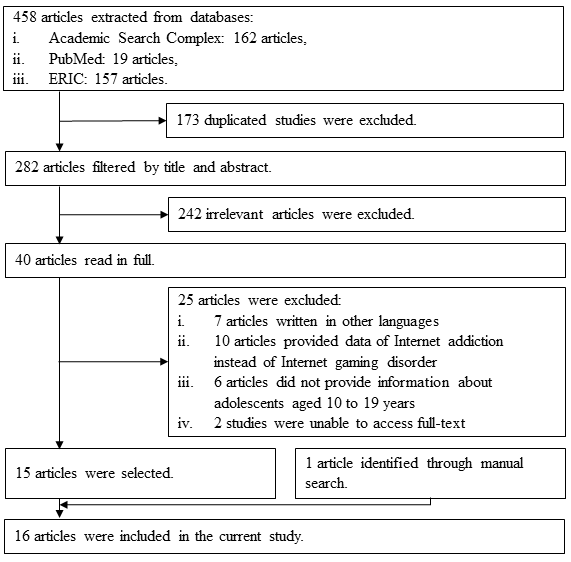 Figure 1. Flow chart of article inclusion.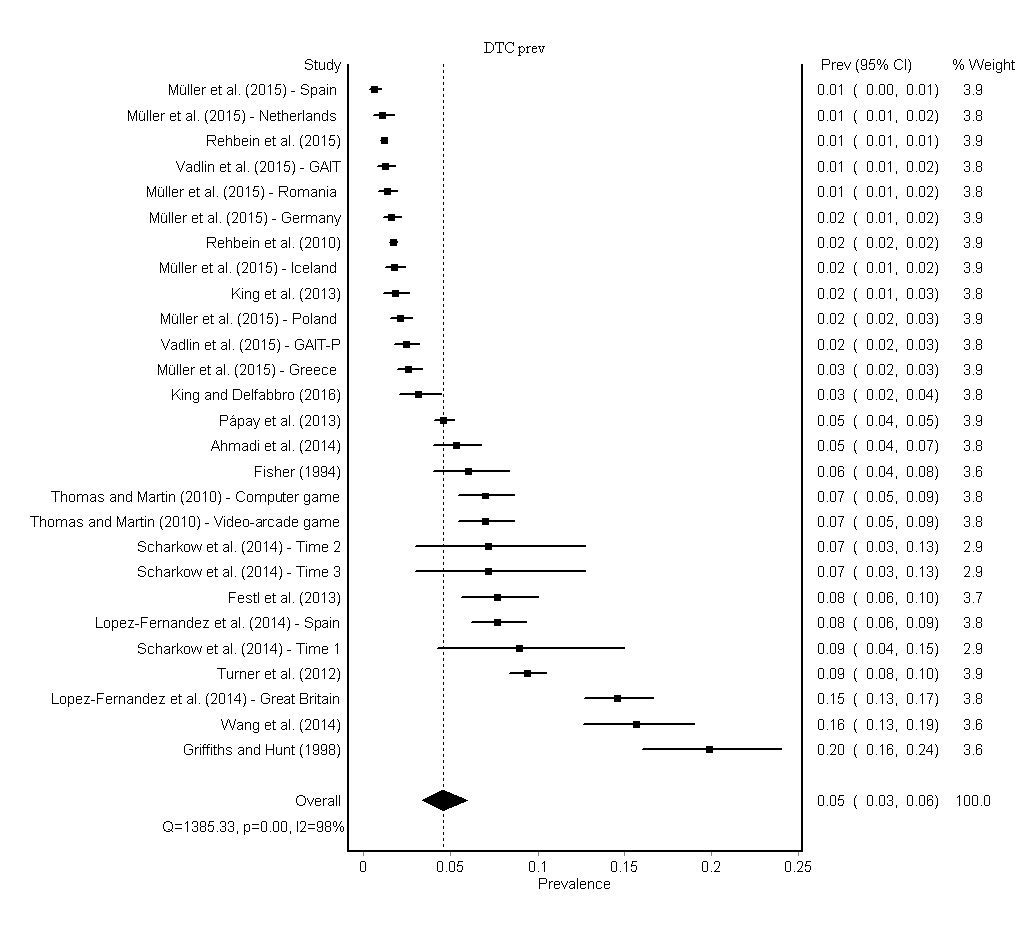 Figure 2. Forest plot of prevalence of Internet gaming disorder among adolescents.StudyStudy YearInstrumentOutcomeSample sizeStudy locationPrevalence % (95% CI)Ahmadi et al. (2014)2008/2009DSM-IVComputer games dependent1020Iran5.3 (4.0-6.8)*Festl et al. (2013)2011GASProblematic game use562Germany7.6 (5.6-10.1)Fisher (1994)1990DSM-IVVideo game addiction467England6.0 (4.0-8.3)*Griffiths and Hunt (1998)1995DSM-IIIComputer games dependent387England19.9 (16.1-24.0)*King et al. (2013)2012PTUPathological video gaming1214Australia1.8 (1.1-2.6)*King and Delfabbro (2016)2014IGD ChecklistInternet gaming disorder824Australia3.1 (2.1-4.5)*Lopez-Fernandez et al. (2014) – Spain2014PVPPathological video gaming1132Spain7.7 (6.2-9.3)*Lopez-Fernandez et al. (2014) – Great Britain2014PVPPathological video gaming1224Great Britain14.6 (12.7-16.7)*Müller et al. (2015) – Germany2011/2012AICA-SInternet gaming disorder2315Germany1.6 (1.1-2.2)*Müller et al. (2015) – Greece 2011/2012AICA-SInternet gaming disorder1897Greece2.5 (1.9-3.3)*Müller et al. (2015) – Iceland (Müller et al., 2015)2011/2012AICA-SInternet gaming disorder1924Iceland1.8 (1.2-2.4)*Müller et al. (2015) – Netherlands 2011/2012AICA-SInternet gaming disorder1188Netherlands1.0 (0.6-1.8)*Müller et al. (2015) – Poland 2011/2012AICA-SInternet gaming disorder1892Poland2.0 (1.5-2.8)*Müller et al. (2015) – Romania (Müller et al., 2015)2011/2012AICA-SInternet gaming disorder1790Romania1.3 (0.9-1.9)*Müller et al. (2015) – Spain 2011/2012AICA-SInternet gaming disorder1931Spain0.6 (0.3-1.0)*Pápay et al. (2013)2011POGQ-SFProblematic online gaming5045Hungary4.6 (4.0-5.2)*Rehbein et al. (2010)2007/2008KFN-CSAS-IIVideo games dependent15,168Germany1.7 (1.5-1.9)*Rehbein et al. (2015)2013CSASInternet gaming disorder11,003Germany1.2 (1.0-1.4)Scharkow, Festl, and Quandt (2014) – Time 12011GASProblematic game use112Germany 8.9  (4.3-15.0)*Scharkow et al. (2014) – Time 22012GASProblematic game use112Germany 7.1 (3.0-12.8)*Scharkow et al. (2014) – Time 32013GASProblematic game use112Germany 7.1 (3.0-12.8)*Thomas and Martin (2010) – Computer game2004/2005YDQComputer game addiction990Australia7.0 (5.5-8.6)*Thomas and Martin (2010) – Video-arcade game2004/2005YDQVideo-arcade game addiction990Australia7.0 (5.5-8.6)*Turner et al. (2012)2007PVPProblematic video gaming2832Canada9.4 (8.2-10.8)Vadlin et al. (2015) – GAIT2012GAITInternet gaming disorder1783Sweden1.3 (0.8-1.8)*Vadlin et al. (2015) – GAIT-P2012GAIT-PInternet gaming disorder1814Sweden2.4 (1.8-3.2)*Wang et al. (2014)2013GAS – ChineseProbable gaming addiction503Hong Kong15.7 (12.7-19.0)*StudyMale Percent (%)Prevalence %Prevalence %StudyMale Percent (%)MaleFemaleMüller et al. (2015)47.1 3.1 (2.6-3.5)0.3 (0.2-0.5)Rehbein et al. (2010)51.3 3.0 (2.6-3.4)*0.3 (0.2-0.4)*Rehbein et al. (2015)51.1 2.0 (1.7-2.4)0.3 (0.1-0.4)Thomas and Martin (2010)Computer game addiction52.4 9.9 (7.4-12.5)*3.5 (1.9-5.2)*Video-arcade game addiction52.4 9.0 (6.7-11.7)*4.0 (2.4-6.0)*Turner et al. (2012)52.7 15.1 (13.2-17.0)*3.1 (2.3-4.1)*Vadlin et al. (2015)GAIT45.22.9 (1.8-4.1)*0.0 (0.0-0.2)*GAIT-P45.05.0 (3.6-6.6)*0.4 (0.1-0.9)*Wang et al. (2014)49.5 22.7 (17.9-28.3)*8.7 (5.5-12.5)*CategoryNumber of prevalence estimates, kPrevalence % (95% CI)I2, %Study year1990s212.1 (0.5-27.8)972000s55.7 (1.9-10.4)992010s203.8 (2.5-5.2)98MeasuresDSM pathological gambling39.5 (2.4-18.2)97Other validated measures244.1 (2.9-5.4)98DisorderInternet gaming disorder111.6 (1.3-2.1)84Gaming disorder167.6 (5.1-10.4)98Gaming disorder (exclude DSM pathological gambling)137.2 (4.5-10.2)99Study locationAsia29.9 (1.0-21.5)98Australia44.4 (1.9-7.4)95Europe203.9 (2.8-5.3)98North America19.4 (8.3-10.5)98Sample size<1000108.6 (5.8-11.7)931000 to 5000143.1 (1.6-4.9)98>500032.2 (0.8-4.0)99